РЕСПУБЛИКА КРЫМНИЖНЕГОРСКИЙ РАЙОНЖЕМЧУЖИНСКИЙ СЕЛЬСКИЙ СОВЕТ20-я сессия 2 созываРЕШЕНИЕ № 20/824 декабря 2021 года								с. ЖемчужинаО даче согласия на прием из муниципальной собственности муниципального образования Нижнегорский район Республики Крым в муниципальную собственность муниципального образования Жемчужинское сельское поселение Нижнегорского района Республики Крым движимого имущества В соответствии Федеральным законом от 6 октября 2003 года № 131-ФЗ «Об общих принципах организации местного самоуправления в Российской Федерации», Решением Нижнегорского районного совета Республики Крым от 23 декабря 2021 года № 12 «О даче согласия на передачу из муниципальной собственности муниципального образования Нижнегорский район Республики Крым в муниципальную собственность Жемчужинского сельского поселения Нижнегорского района Республики Крым движимого имущества», Уставом муниципального образования Жемчужинское сельское поселение Нижнегорского района Республики Крым, в связи с возникшей необходимостью, Жемчужинский сельский совет Нижнегорского района Республики КрымРЕШИЛ:1. Дать согласие на прием из муниципальной собственности муниципального образования Нижнегорский район Республики Крым в муниципальную собственность муниципального образования Жемчужинское сельское поселение Нижнегорского района Республики Крым следующего движимого имущества:2. Настоящее решение вступает в силу с момента подписания. 3. Контроль за выполнением настоящего решения оставляю за собой.Председатель Жемчужинского сельского совета - глава администрации Жемчужинского сельского поселения					С.И.Чупиков№ п/пНаименованиеЕд.из.Кол-воБалансоваястоимость, руб.Амортизация, руб.Остаточная стоимость, руб.1Масляный обогреватель Eurofaullшт.23268,000,003268,00ИТОГО23268,000,003268,00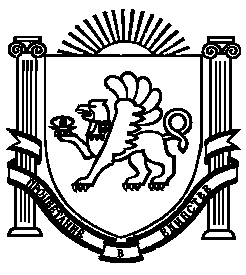 